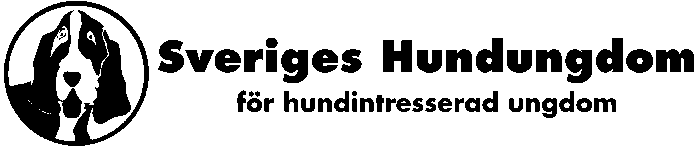 Verksamhetsberättelse år 2018Stockholms Hundungdom 
Ansluten till Sveriges HundungdomKlubben hade 442 st antal medlemmar varav 409 st antal 	bidragsgrundande (7-25 år).Klubbens styrelse 2017
Ordförande:	Michaela NordlinVice ordförande: 	Amelie RamstenSekreterare:	Therese HolmbergKassör:	Johanna BerglundLedamot:	Emilie DahlLedamot:	Anna HöökLedamot:  	Lea Rydén Suppleant:	Felicia NeiderstamSuppleant: 	Evelina Gölles
Klubbens verksamhet under året:Vi har under 2018 haft 7 protokollförda möten.Styrelsen har under året startat upp ett instagramkonto med namnet ”sthlmshundungdom” som har uppdaterats flitigt under året. UtbildningStudiefrämjandet anordnade en ledarutveckling steg 2 den 21/4 som Anna Höök skickades till. Anna Höök skulle även blivit skickad till en allmänlydnadsinstruktörsutbildning, vilken sköts upp till våren 2019.Kurser
Under maj månad anordnades en prova-på-kurs där 6 deltagare fick testa på olika hundsporter så som freestyle, lydnad, rallylydnad, nose work och agility.I oktober höll Felicia Neiderstam en tävlingslydnadskurs för nybörjare. Agilityinstruktören Astrid Hesseborn hyrdes in och höll i en nybörjarkurs i oktober.Styrelsen har anordnat två träningsdagar, 26/8 och 29/12 på klubbens träningsplaner respektive i Stockholms hundsportscentrum.Styrelsen anordnade en informationsdag den 18/11 för att välkomna nya som gamla medlemmar till en rolig dag med aktiviteter, tipspromenad, information om styrelsen och klubben samt fika. Dagen var mycket uppskattad med många glada medlemmar, både med och utan hund!Vi utgör inte bidragsgrundande lokalklubb för annan organisation.TävlingEn rallylydnadstävling ställdes in i maj, men anordnades istället den 1 september. Många glada och duktiga ekipage deltog!Ordförande Michaela Nordlin    		Sekreterare Therese Holmberg